                                                                                                                                                       CABA, enero 25 de 2016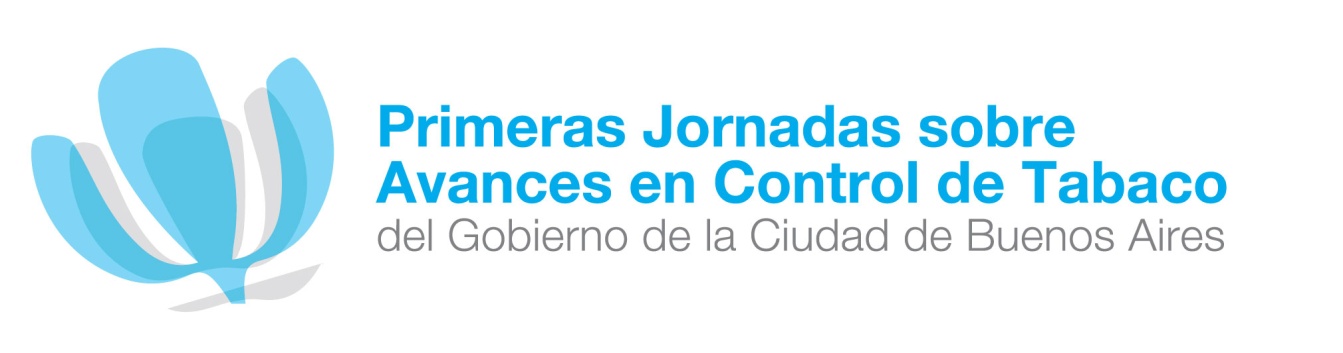 Sr. Presidente de UATADr. Cesar Di GianoS/D	Como es sabido la epidemia del tabaquismo es un grave problema de Salud Publica, cobrándose en nuestro país 40.000 vidas al año generando grandes costos en atención médica de las graves enfermedades que produce.. de Buenos Aires ha sido pionera en relación a Políticas de Control de Tabaco , en este marco se realzarán las Primeras Jornadas sobre Avances en Control de Tabaquismo del Gobierno de  de Buenos Aires el día 6 de abril de 2016 en  de  de Buenos Aires. Destinado a: Equipo de Salud, Residentes, Docentes, Estudiantes de Derecho , Abogados , Politólogos e interesados en el temaLos ejes temáticos:Tabaquismo en la adolescenciaCesación TabáquicaOtras formas de consumo de nicotinaADN , mecanismos reparadores y tabacoAvances en Leyes de Control del TabacoPor La presente solicitamos que la prestigiosa Institución que Ud. representa auspicie estas jornadas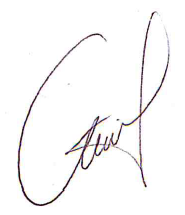 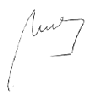        Dra Marìa Cristina Brian                      Dra Marta Angueira                  Secretaria                                           Presidente